PRESS RELEASE	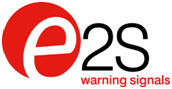 To download a 300dpi print quality image, go to parkfield.co.uk/e2s-usa/marintec-print.jpgTo download a Word file of the text, go to parkfield.co.uk/e2s-usa/marintec.docx 
To view all E2S press information, go to parkfield.co.uk/e2s-usa/
E2S showcase latest MED compliant warning signals at MARINTEC ShanghaiReleased October 26, 2017
E2S Warning Signals, the world’s leading independent signaling manufacturer, will be exhibiting at MARINTEC Shanghai its range of Marine Equipment Directive, MED, compliant alarm horn sounders and combined audible-visual alarms suitable for installation in marine fire and safety systems.Assessed by DNV-GL as compliant to EU Directive 2014/90/EU, the E2S range of signals are suitable for the harshest of environments including hazardous locations.The SONF1, A105N and A112N alarm horn sounders range from sound output levels of 100 to 119dB(A) at 1 meter and feature robust fire-retardant ABS enclosures. With a choice of up to 45 alarm tone frequencies and up to three remotely selectable alarm stages installers and system integrators can signal multiple alarm conditions from one device. The SONFL1X, AL105NX and AL112NX provide the same audible signal but are combined with a powerful Xenon strobe beacon with an effective light output of 200 candela. The combined audible and visual devices reduce installation time and cost. All units are also tested to EN54-3, EN54-23 and VdS approved to CPD Directive 89/106/EEC.For Zone 1, 2, 21 and 22 hazardous locations the BExS110D alarm horn sounder is IECEx and ATEX approved, VdS approved to EN54-3 and assessed by DNV-GL as MED compliant. For visual signalling requirements E2S will also be demonstrating the next generation in LED beacons featuring examples of explosion proof signals from the GNEx family with corrosion proof GRP enclosures and the STEx family with 316L stainless steel enclosures. Al versions offer industry leading light output levels and innovative features such as field replaceable colored lens filters.MARINTEC Shanghai runs from the 5th to the 8th December. APAC Sales Manager Neal Porter will be the E2S representative on booth N3H41.*** Ends: body copy 282 words ***Notes to Editors.For all follow-up enquiries, please contact:	Nigel May	Parkfield Communications LimitedParkfield HouseDamerhamSP6 3HQGreat BritainTel: + 44 (0)1725 518321Fax: + 44 (0)1725 518378nigel.may@parkfield.co.uk parkfield.co.uk
E2S is the world’s leading independent signaling manufacturer. Based in West London, England the company designs and manufactures a comprehensive range of signaling products for industrial, marine and hazardous area environments. E2S products are available globally via their distribution network, details of distributors are available on the company’s website. Additionally, E2S has a dedicated distribution hub in Houston, Texas for local product distribution and technical support. E2S Warning Signals17633 Telge RoadCypress, HoustonTX 77086United States of AmericaTel: + 1 281-377-4401Fax: + 1 281-440-4040Mail: sales@e2s.com Web: www.e2s.com 